Institutional Review Board 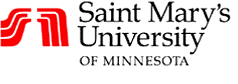 Research Cooperation Agreement<Current Date><Name of Researcher><Name of Research Site> agrees to provide assistance to <Researcher>, a student at Saint Mary’s University of Minnesota, for the completion of a research study on <Title of Research Study>. We have had the opportunity to review a complete description of the proposed research study.Specifically, <Research Site> agrees to allow the following (Check all that apply):  Recruitment of research participants All potential participants will be informed that participation in this research study is voluntary, and that there will be no adverse consequences for refusing to participate. All announcements, e-mail invitations, recruitment letters, and other invitations to participate in the research have been reviewed and approved by the cooperating agency or institution. ☐  Collection of data from participants for research purposesAll consent forms, surveys, research procedures, and other components of the research protocol have been reviewed and approved by the cooperating agency or institution.         Access to archival data owned by the institution or agencyBoth the specific archival information which will be accessed by the researcher and procedures to assure anonymity or confidentiality have been reviewed and approved by the cooperating agency or institution. Access to student records is compliant with FERPA and other regulations. Access to health care records is compliant with HIPAA and other relevant regulations. If health care records are being accessed, either A) the cooperating agency or institution has written consent on file from patients allowing access to records for research purposes or B) the research is being conducted at the request of, and under the supervision of, the cooperating agency or institution._____________________________________________________________________________________Printed Name of Representative						Email Address________________________________________________________________Title of Representative ☐  I am authorized to give permission to the researcher to conduct research at <Research Site>_________________________________________________________   __________________________Signature of Representative						DateIf the Research Site requires two signatures for permission, include the following, then delete this sentence:_____________________________________________________________________________________Printed Name of Representative	#2					Email Address________________________________________________________________Title of Representative #2☐  I am authorized to give permission to the researcher to conduct research at <Research Site>_________________________________________________________   __________________________Signature of Representative #2						Date